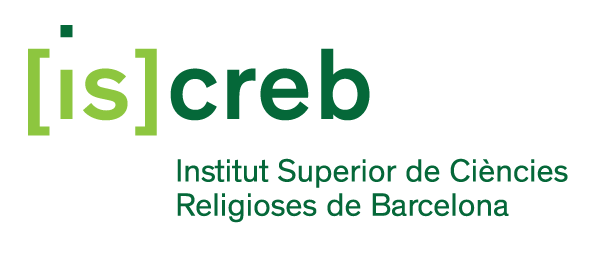 TESINA PARA EL MÁSTER EN DIÁLOGO INTERRELIGIOSO, ECUMÉNICO Y CULTURAL (ISCREB-URL)Alumno:  		Apellidos					        NombreDirector de : 				Nombre y ApellidosTítulo y esquema inicial de la tesina:(Continuación del esquema)Objetivos de la tesina:Recursos (autores y libros principales estudiados, otros recursos....):Barcelona, ____ de _________________ de _______Director del ISCREB		Director de la tesina			Alumno